PATOFIZJOLOGIA – ĆWICZENIE 11IMIĘ I NAZWISKO: GRUPA:DATA:I. PATOFIJZOLOGIA UKŁADU POKARMOWEGO CZ. 2 – PODSTAWY TEORETYCZNE.1. Budowa anatomiczna trzustki, wątroby i dróg żółciowych.2. Budowa histologiczna wątroby. 3. Funkcje wątroby i trzustki.4. Żółć i sok trzustkowy.II. PATOFIJZOLOGIA UKŁADU POKARMOWEGO CZ. 2 – ZABURZENIA FUNKCJI WĄTROBY I TRZUSTKI.1. Uzupełnij tabelę dotyczącą hiperbilirubinemii.2. Scharakteryzuj krótko oraz podaj przyczyny poniższych uszkodzeń wątroby.3. Porównanie żółtaczek – uzupełnij tabelę. 4. Żółtaczka noworodków – uzupełnij tabelę.5. Uzupełnij tabelę dotyczącą cholestazy.6. Uzupełnij tabelę dotyczącą kamicy żółciowej.7. Uzupełnij tabelę dotyczących wirusów powodujących wirusowe zapalenia wątroby:8. Alkoholowa choroba wątroby – uzupełnij tabelę.9. Otyłość a wątroba – omów krótko niealkoholową stłuszczeniową chorobę wątroby (NAFLD) – definicje, podział, przyczyny/czynniki ryzyka, objawy i powikłania.10. Uzupełnij tabelę dotyczącą nadciśnienia wrotnego.11. Niewydolność wątroby – uzupełnij tabelę.12. Uzupełnij tabelę określając zmiany w parametrach laboratoryjnych w niewydolności wątroby (i marskości wątroby) lub wyjaśnienie, dlaczego te zmiany występują. W rubryce „Zmiany w parametrach diagnostycznych” należy podać pełne nazwy parametrów (+ ewentualnie skrót) oraz określić kierunek ich zmian (wzrost, spadek itp.).13. Porównaj ostre i przewlekłe zapalenia trzustki.14. Uzupełnij tabelę określając zmiany w parametrach laboratoryjnych w ostrym zapaleniu trzustki lub wyjaśnienie, dlaczego te zmiany występują. W rubryce „Zmiany w parametrach diagnostycznych” należy podać pełne nazwy parametrów (+ ewentualnie skrót) oraz określić kierunek ich zmian (wzrost, spadek itp.).1. Podpisz na rysunku poniższe elementy: - lewy płat wątroby, prawy płat wątroby, głowa trzustki, trzon trzustki, ogon trzustki- dwunastnica, brodawka mniejsza dwunastnicy, brodawka większa dwunastnicy (brodawka Vatera), bańka wątrobowo-trzustkowa (bańka Vatera), zwieracz Oddiego- przewód wątrobowy lewy, przewód wątrobowy prawy, przewód wątrobowy wspólny, przewód pęcherzykowy, przewód żółciowy wspólny, pęcherzyk żółciowy- przewód trzustkowy główny (przewód Wirsunga), przewód trzustkowy dodatkowy (przewód Santoriniego)http://www.medicalland.gr/wp-content/uploads/2014/11/%CF%80%CE%B1%CE%B3%CE%BA%CF%81%CE%B5%CE%B1%CF%82.jpg (zmodyfikowano)2. Określ rolę poniższych naczyń:a) żyła wrotnab) tętnica wątrobowac) żyły wątrobowe1. Podpisz na rysunku poniższe elementy: - rysunek górny: hepatocyt, naczynie włosowate typu zatokowego (zatoka, sinusoida), kanalik żółciowy, zrazik wątrobowy, strefa wrotna, żyła międzyzrazikowa, tętnica międzyzrazikowa, przewód żółciowy międzyzrazikowy, żyła centralna- rysunek dolny: hepatocyt, naczynie włosowate typu zatokowego (zatoka, sinusoida), przestrzeń Dissego, komórki śródbłonka, komórka Browicza-Kupfera, kanalik żółciowyDamjanov I.: Patofizjologia; Elsevier Urban&Partner, Wrocław 2010, str. 280; http://pixshark.com/human-liver-histology.htm Funkcje wątrobyFunkcje trzustkia) czynność wewnątrzwydzielniczab) czynność zewnątrzwydzielniczaŻółćSok trzustkowyWymień najważniejsze składniki żółci:  Wymień najważniejsze składniki soku trzustkowego: Określ rolę żółci w trawieniu pokarmu:Określ rolę soku trzustkowego w trawieniu pokarmu (omów funkcję poszczególnych enzymów trawiennych)Wymień jakie kwasy żółciowe występują w żółci i określ i rolę:Omów mechanizm aktywacji enzymów trzustkowych oraz mechanizmy zabezpieczające trzustkę przed samostrawieniem: 1. Uzupełnij schemat metabolizmu bilirubiny:Hem zawarty w białkach hemowych (3 przykłady....……………………………………………………………………………) jest przekształcany w makrofagach układu siateczkowo-śródbłonkowego występującego w ………………………………………………….. do …………………………………………… (zielony barwnik), a następnie do ………………………………………………………. (pomarańczowo-brązowy barwnik). Bilirubina w osoczu łączy się w kompleksy z albuminą (to tzw. bilirubina …………………………………………. lub ……………………………………………… ) a następnie jest transportowana do wątroby, gdzie po odłączeniu od albuminy wchodzi do hepatocytu. W hepatocycie dochodzi do sprzęgania bilirubiny z różnymi substancjami – głównie z kwasem glukuronowym przy udziale enzymu……………………………………………………………………... Powstają mono- i diglukoronidy bilirubiny, które są rozpuszczalne w wodzie (to tzw. bilirubina ………………………………….. lub ……………………………………). Prawidłowo jest ona wydzielana z żółcią na biegunie żółciowym hepatocytu. Może być również transportowana do krwi (w wyniku np. utrudnionego odpływu żółci przez drogi żółciowe) i przechodzić do moczu nadając mu barwę……………………………………...W jelitach bilirubina jest rozprzęgana pod wpływem bakteryjnych enzymów – glukuronidaz i przekształcana do bezbarwnego ……………………………………….. lub ……………………………………… (to ten sam związek mający 2 nazwy, używane w zależności od miejsca jego występowania). W jelicie sterkobilinogen przekształcany jest do brązowej …………………………………………. nadającej barwę kału. Ponadto sterkobilinogen jest wchłaniany w jelicie do krwi – wtedy nazywany jest …………………………………………. Większa część urobilinogenu trafia do wątroby, która wydziela go do żółci (proces powtarza się wiele razy – krążenie jelitowo-wątrobowe). Część urobilinogenu, zwłaszcza w przypadku jego nadmiaru, albo uszkodzonej wątroby trafia do krążenia obwodowego i dalej do moczu, gdzie przekształca się do żółtej …………………………………………….1. Uzupełnij schemat metabolizmu bilirubiny:Hem zawarty w białkach hemowych (3 przykłady....……………………………………………………………………………) jest przekształcany w makrofagach układu siateczkowo-śródbłonkowego występującego w ………………………………………………….. do …………………………………………… (zielony barwnik), a następnie do ………………………………………………………. (pomarańczowo-brązowy barwnik). Bilirubina w osoczu łączy się w kompleksy z albuminą (to tzw. bilirubina …………………………………………. lub ……………………………………………… ) a następnie jest transportowana do wątroby, gdzie po odłączeniu od albuminy wchodzi do hepatocytu. W hepatocycie dochodzi do sprzęgania bilirubiny z różnymi substancjami – głównie z kwasem glukuronowym przy udziale enzymu……………………………………………………………………... Powstają mono- i diglukoronidy bilirubiny, które są rozpuszczalne w wodzie (to tzw. bilirubina ………………………………….. lub ……………………………………). Prawidłowo jest ona wydzielana z żółcią na biegunie żółciowym hepatocytu. Może być również transportowana do krwi (w wyniku np. utrudnionego odpływu żółci przez drogi żółciowe) i przechodzić do moczu nadając mu barwę……………………………………...W jelitach bilirubina jest rozprzęgana pod wpływem bakteryjnych enzymów – glukuronidaz i przekształcana do bezbarwnego ……………………………………….. lub ……………………………………… (to ten sam związek mający 2 nazwy, używane w zależności od miejsca jego występowania). W jelicie sterkobilinogen przekształcany jest do brązowej …………………………………………. nadającej barwę kału. Ponadto sterkobilinogen jest wchłaniany w jelicie do krwi – wtedy nazywany jest …………………………………………. Większa część urobilinogenu trafia do wątroby, która wydziela go do żółci (proces powtarza się wiele razy – krążenie jelitowo-wątrobowe). Część urobilinogenu, zwłaszcza w przypadku jego nadmiaru, albo uszkodzonej wątroby trafia do krążenia obwodowego i dalej do moczu, gdzie przekształca się do żółtej …………………………………………….2. Na podstawie opisu narysuj schemat metabolizmu barwników żółciowych.2. Na podstawie opisu narysuj schemat metabolizmu barwników żółciowych.2. Podaj definicje hiperbilirubinemii i żółtaczki:2. Podaj definicje hiperbilirubinemii i żółtaczki:3. Porównanie hiperbilirubinemii:3. Porównanie hiperbilirubinemii:Hiperbilirubinemia 
z przewagą bilirubiny wolnejHiperbilirubinemia 
z przewagą bilirubiny sprzężonejDefinicja i właściwości bilirubiny wolnej:Definicja i właściwości bilirubiny sprzężonej:Przyczyny:Przyczyny:a) W powyższej tabeli określ, która bilirubina jest określana bilirubiną bezpośrednią, a która bilirubiną pośrednią.b) Przyporządkuj do przyczyn odpowiednich typów hiperbilirubinemii następujące zaburzenia wrodzone i określ na czym polegają: Zespół Gilberta, Zespół Criglera-Najjara, Zespół Dubin-Johnsona, Zespół Rotora.  a) W powyższej tabeli określ, która bilirubina jest określana bilirubiną bezpośrednią, a która bilirubiną pośrednią.b) Przyporządkuj do przyczyn odpowiednich typów hiperbilirubinemii następujące zaburzenia wrodzone i określ na czym polegają: Zespół Gilberta, Zespół Criglera-Najjara, Zespół Dubin-Johnsona, Zespół Rotora.  Typ uszkodzeniaDefinicja i krótka charakterystykaPrzyczynyZapalenie wątrobyStłuszczenie wątrobyMarskość wątrobyŻółtaczkaprzedwątrobowaŻółtaczka wewnątrzwątrobowaŻółtaczkazawątrobowaGłówne przyczynyPoziom bilirubiny wolnej we krwiPoziom bilirubiny związanej we krwiPoziom bilirubiny 
w moczu 
(należy uzasadnić)Poziom urobilinogenu 
w moczuPoziom sterkobilinogenu 
w kaleKolor moczu (należy uzasadnić)Kolor kału (należy uzasadnić)InneDo której z grup będą należały żółtaczki określane nazwami:a) żółtaczka mechanicznab) żółtaczka hemolitycznac) żółtaczka miąższowad) żółtaczka cholestatycznaDo której z grup będą należały żółtaczki określane nazwami:a) żółtaczka mechanicznab) żółtaczka hemolitycznac) żółtaczka miąższowad) żółtaczka cholestatycznaDo której z grup będą należały żółtaczki określane nazwami:a) żółtaczka mechanicznab) żółtaczka hemolitycznac) żółtaczka miąższowad) żółtaczka cholestatycznaDo której z grup będą należały żółtaczki określane nazwami:a) żółtaczka mechanicznab) żółtaczka hemolitycznac) żółtaczka miąższowad) żółtaczka cholestatyczna1. Definicja i przyczyny żółtaczki noworodków:2. Kiedy żółtaczka noworodków traktowana jest jako zjawisko fizjologiczne, a kiedy patologiczne?3. Co to jest kernicterus i jakie są jego skutki?1. Definicja i skutki cholestazy:1. Definicja i skutki cholestazy:2. Dwa główne rodzaje cholestazy i przyczyny/czynniki ryzyka ich powstawania: 2. Dwa główne rodzaje cholestazy i przyczyny/czynniki ryzyka ich powstawania: Cholestaza ……………………………………Cholestaza ……………………………………Definicja:Definicja:Przyczyny:Przyczyny:1. Definicja kamicy żółciowej i jej rodzaje (ze względu na miejsce występowania kamieni):1. Definicja kamicy żółciowej i jej rodzaje (ze względu na miejsce występowania kamieni):2. Dwa główne rodzaje kamieni żółciowych i przyczyny/czynniki ryzyka ich powstawania: 2. Dwa główne rodzaje kamieni żółciowych i przyczyny/czynniki ryzyka ich powstawania: Kamienie ……………………………………Kamienie ……………………………………Przyczyny/czynniki ryzyka:Przyczyny/czynniki ryzyka:3. Objawy/powikłania kamicy żółciowej:3. Objawy/powikłania kamicy żółciowej:Wirus HAVHBVHCVHDVHEVHGVWirus DNA czy RNA?Jaką drogą dochodzi do zakażenia?Czy występuje nosicielstwo?Jakie mogą być skutki zakażenia (np. ostre /przewlekłe zapalenie wątroby, marskość wątroby, rak wątroby)Serologiczne markery zakażenia (antygeny i przeciwciała)1. Omów krótko metabolizm wątrobowy alkoholu (m.in. wymień 3 grupy układów enzymatycznych rozkładających alkohol):2. Omów krótko mechanizmy uszkodzenia wątroby przez alkohol: 3. Wymień stadia alkoholowej choroby wątroby, określ które są odwracalne i nieodwracalne:1. Definicja nadciśnienia wrotnego (w tym podaj wartość ciśnienia):2. Wymień przynajmniej po 2 przyczyny nadciśnienia wrotnego: - przedwątrobowego:- wątrobowego:- zawątrobowego:3. Wymień najważniejsze powikłania nadciśnienia wrotnego:1. Definicja niewydolności wątroby:1. Definicja niewydolności wątroby:2. Przyczyny ostrej niewydolności wątroby:2. Przyczyny przewlekłej niewydolności wątroby 
(i marskości wątroby):3. Scharakteryzuj poniższe zaburzenia będące wynikiem dysfunkcji wątroby w przebiegu ostrej i przewlekłej niewydolności wątroby. W każdym przypadku zwróć uwagę na objawy kliniczne będące wynikiem poszczególnych zaburzeń. Ponadto (wpisz w miejscu oznaczonym jako odp.:):-  określ które z tych zaburzeń mogą występować w ostrej niewydolności wątroby [OSTRA], które w przewlekłej niewydolności wątroby i marskości [PRZEWLEKŁA], a które w obu przypadkach [OSTRA + PRZEWLEKŁA]- określ, czego wynikiem są zaburzenia: dysfunkcja hepatocytów [H], nadciśnienie wrotne [NW] lub oba te zaburzenia [H + NW]3. Scharakteryzuj poniższe zaburzenia będące wynikiem dysfunkcji wątroby w przebiegu ostrej i przewlekłej niewydolności wątroby. W każdym przypadku zwróć uwagę na objawy kliniczne będące wynikiem poszczególnych zaburzeń. Ponadto (wpisz w miejscu oznaczonym jako odp.:):-  określ które z tych zaburzeń mogą występować w ostrej niewydolności wątroby [OSTRA], które w przewlekłej niewydolności wątroby i marskości [PRZEWLEKŁA], a które w obu przypadkach [OSTRA + PRZEWLEKŁA]- określ, czego wynikiem są zaburzenia: dysfunkcja hepatocytów [H], nadciśnienie wrotne [NW] lub oba te zaburzenia [H + NW]a) Zaburzenia w krążeniu i metabolizmie barwników żółciowychodp.:a) Zaburzenia w krążeniu i metabolizmie barwników żółciowychodp.:b) Wodobrzusze i obrzękiodp.:b) Wodobrzusze i obrzękiodp.:c) Encefalopatia wątrobowaodp.:c) Encefalopatia wątrobowaodp.:d) Hipersplenizmodp.:d) Hipersplenizmodp.:e) Rozszerzenie naczyń żylnych przełyku, odbytnicy, powłok brzusznychodp.:e) Rozszerzenie naczyń żylnych przełyku, odbytnicy, powłok brzusznychodp.:f) Zaburzenia hemostazyodp.:f) Zaburzenia hemostazyodp.:g) Niedokrwistośćodp.:g) Niedokrwistośćodp.:h) Zespół wątrobowo-nerkowyodp.:h) Zespół wątrobowo-nerkowyodp.:i) Zespół wątrobowo-płucnyodp.:i) Zespół wątrobowo-płucnyodp.:j) Zaburzenia hormonalneodp.:j) Zaburzenia hormonalneodp.:i) Inneodp.:i) Inneodp.:Zmiany w parametrach diagnostycznychWyjaśnienie, dlaczego dochodzi do zmian 
w parametrach diagnostycznychW wyniku uszkodzenia hepatocytów dochodzi do  przechodzenia enzymów komórkowych do krwi.Wydłużenie czasów protrombinowego (PT) 
i kaolinowo-kefalinowego (APTT)HipoalbuminemiaW wyniku zaburzenia przepływu krwi przez wątrobę, dochodzi do wytworzenia krążenia obocznego, co powoduje przekrwienie śledziony, jej powiększenie (splenomegalia) i nadreaktywność (hipersplenizm).Wzrost stężenia amoniaku we krwiW wyniku uszkodzenia wątroby dochodzi do  zaburzenia metabolizmu bilirubiny (jej wychwytu przez hepatocyty, sprzęgania i wydalania z hepatocytu).Ostre zapalenie trzustki (OZT)Przewlekłe zapalenie trzustki (PZT)1. Definicja:1. Definicja:2. Przyczyny:2. Przyczyny:3. Patogeneza:3. Patogeneza:4. Objawy/powikłania:4. Objawy/powikłania:Zmiany w parametrach diagnostycznychWyjaśnienie, dlaczego dochodzi do zmian 
w parametrach diagnostycznychW wyniku uszkodzenia komórek trzustki dochodzi do  przechodzenia enzymów wewnątrzkomórkowych do krwi.HipokalcemiaOZT jest przykładem ostrej reakcji zapalnej i w związku z tym wykazuje jej typowe cechy.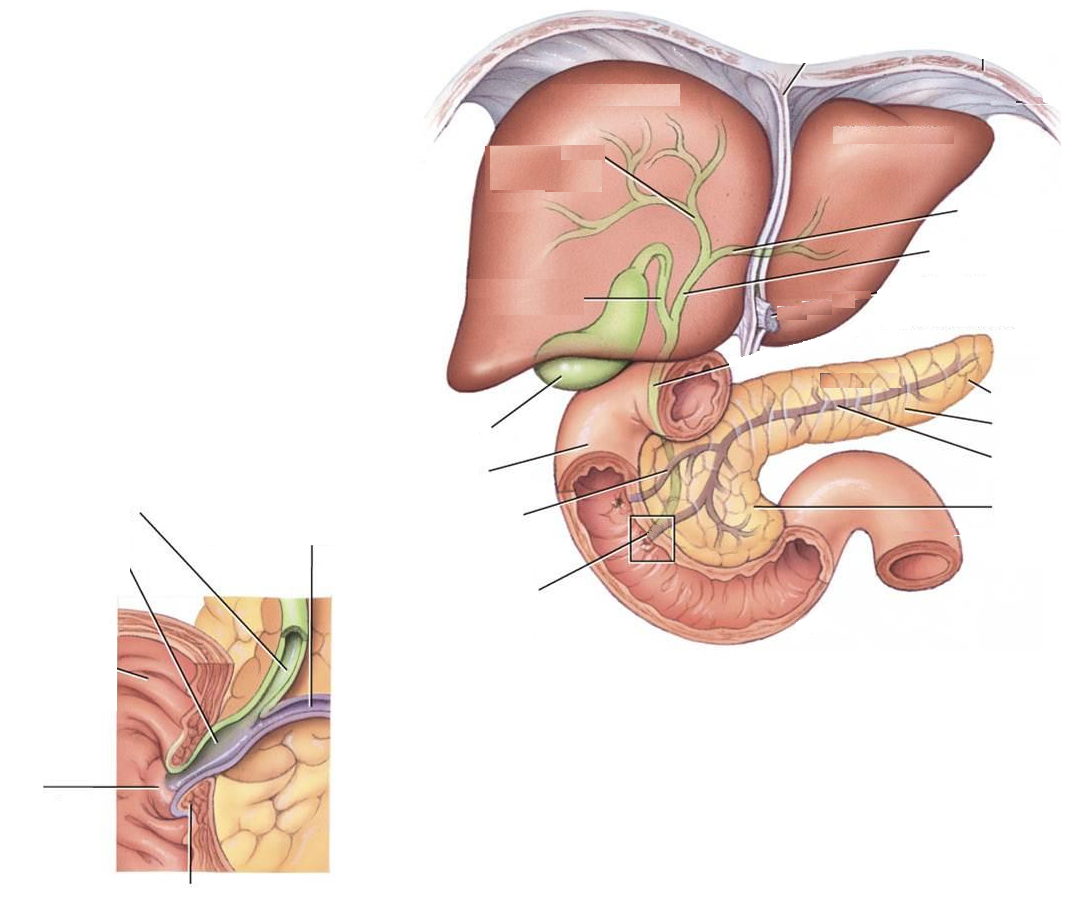 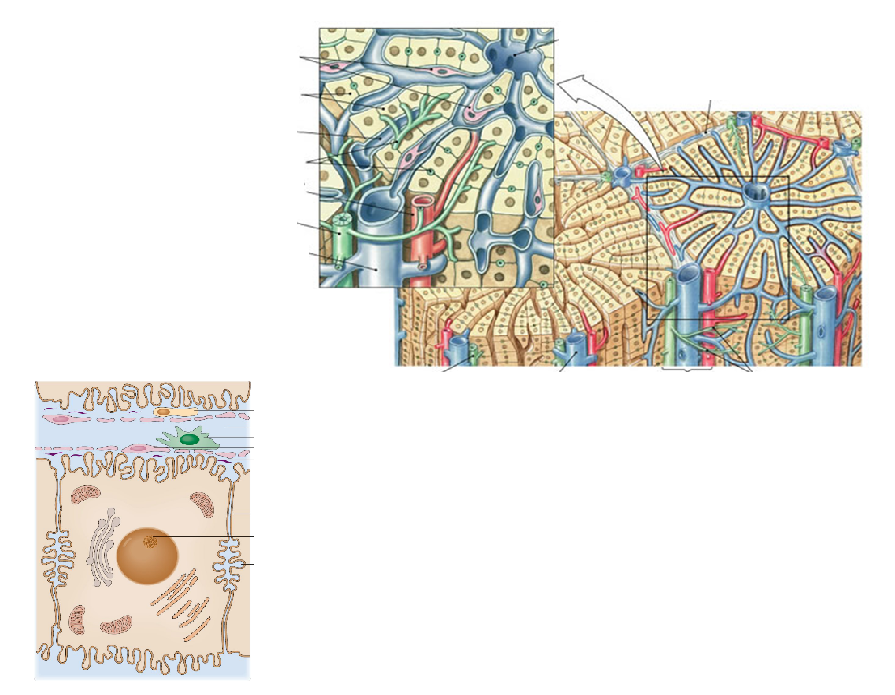 